23 ЗАСЕДАНИЕ 1 СОЗЫВАВ соответствии с Федеральными законами от 21.12.2001 №178-ФЗ «О приватизации муниципального и муниципального имущества», от 06.10.2003 №131-ФЗ «Об общих принципах организации местного самоуправления в Российской Федерации», руководствуясь Уставом Козловского муниципального округа Чувашской Республики, Собрание депутатов Козловского муниципального округа Чувашской РеспубликиРЕШИЛО:1. Утвердить Порядок принятия решений об условиях приватизации муниципального имущества Козловского муниципального округа Чувашской Республики, согласно приложению к настоящему решению.2. Признать утратившим силу решение Собрания депутатов Козловского района Чувашской Республики от 27.03.2020 №3/324 «Об утверждении  Положения о порядке планирования и принятия решений об условиях приватизации муниципального имущества Козловского района Чувашской Республики».3. Настоящее решение подлежит опубликованию в периодическом печатном издании «Козловский вестник» и размещению на официальном сайте Козловского муниципального округа в сети «Интернет».4. Настоящее решение вступает в силу после его официального опубликования.Временно исполняющий обязанности Председателя Собрания депутатов Козловского муниципального округа Чувашской Республики  							             Э.Г. ВыйгетовГлаваКозловского муниципального округаЧувашской Республики                                                                                          А.Н. ЛюдковПорядок
принятия решений об условиях приватизации муниципального имущества Козловского муниципального округа Чувашской РеспубликиПорядок принятия решений об условиях приватизации муниципального имуществаКозловского муниципального округа Чувашской Республики (далее – Порядок) разработан в соответствии с требованиями Федерального закона от 21.12.2001 № 178-ФЗ 
«О приватизации государственного и муниципального имущества» (далее – Федеральный закон «О приватизации государственного и муниципального имущества»), а также с учетом сложившейся практики приватизации в Чувашской Республике и устанавливает процедуру принятия решений об условиях приватизации муниципального имущества Козловского муниципального округа Чувашской Республики (далее – муниципальное имущество).1. Классификация муниципального имущества по возможности его приватизации1.1. Муниципальное имущество подлежит приватизации после его включения в прогнозный план (программу) приватизации муниципального имущества.1.2. Не включается в прогнозный план (программу) приватизации муниципального имущества и приватизируется по решению об условиях приватизации муниципального имущества) движимое имущество, составляющее казну Козловского муниципального округа Чувашской Республики (за исключением акций (долей) хозяйственных обществ).2. Управление находящимися в муниципальной собственности акциями акционерных обществ, созданных в процессе приватизации2.1. При преобразовании в акционерные общества предприятий, находящихся в муниципальной собственности, либо при принятии решений о продаже находящихся в муниципальной собственности пакетов акций указанных обществ в целях обеспечения экономических интересов Администрацией Козловского муниципального округа Чувашской Республики могут быть приняты решения о нахождении в муниципальной собственности обыкновенных акций в размерах 100 процентов, 50 процентов плюс одна обыкновенная акция либо 25 процентов плюс одна обыкновенная акция от общего числа обыкновенных акций.В случаях, установленных законодательством Российской Федерации, Администрация Козловского муниципального округа Чувашской Республики может принять решение об использовании специального права («золотой акции») на участие Козловского муниципального округа Чувашской Республики в управлении акционерными обществами. Акционерные общества, в отношении которых принято решение об использовании специального права («золотой акции»).2.2. Находящиеся в муниципальной собственности акции до принятия решения об их продаже могут передаваться Администрацией Козловского муниципального округа Чувашской Республики в доверительное управление в соответствии с законодательством Российской Федерации.3. Продавец муниципального имущества3.1. Продавцом приватизируемого муниципального имущества является Администрация Козловского муниципального округа Чувашской Республики, действующая в соответствии с законодательством Российской Федерации, законодательством Чувашской Республики, Уставом Козловского муниципального округа Чувашской Республики и настоящим Порядком.4. Организация и проведение приватизации муниципального имущества4.1. В процессе приватизации муниципального имущества осуществляются мероприятия по организации и проведению приватизации муниципального имущества, в том числе мероприятия по предпродажной подготовке, финансирование которых производится за счет средств бюджета Козловского муниципального округа Чувашской Республики.4.2. Администрация Козловского муниципального округа Чувашской Республики осуществляет следующие мероприятия по организации и проведению приватизации:подготовка муниципального имущества к продаже, привлечение маркетинговых и финансовых консультантов для исследования рынка в целях повышения эффективности приватизационных процессов;рекламирование, размещение информационных сообщений о продаже муниципального имущества и об итогах его продажи на официальном сайте Российской Федерации в информационно-телекоммуникационной сети «Интернет» для размещения информации о проведении торгов, определенном Правительством Российской Федерации (далее соответственно - сеть «Интернет», официальный сайт в сети «Интернет»), и на официальном сайте Администрации Козловского муниципального округа Чувашской Республики.осуществление деятельности по учету и контролю выполнения покупателями муниципального имущества своих обязательств;создание и обслуживание информационно-коммуникационных систем, совершенствование материально-технической базы продаж муниципального имущества;организация продажи муниципального имущества, включая привлечение с этой целью профессиональных участников рынка ценных бумаг и иных лиц;привлечение оператора электронной площадки, включенного в перечень операторов электронных площадок, утвержденный Правительством Российской Федерации в соответствии с Федеральным законом«О контрактной системе в сфере закупок товаров, работ, услуг для обеспечения государственных и муниципальных нужд» (далее - оператор электронной площадки), заключение с ним договора;утверждение электронной формы заявки на участие в продаже муниципального имущества.4.3. Предпродажная подготовка включает в себя следующие мероприятия, проводимыеАдминистрацией Козловского муниципального округа Чувашской Республики:проведение аудиторской проверки с целью выявления полноты и правильности представленной бухгалтерской отчетности предприятия;оценку муниципального имущества для определения рыночной стоимости с привлечением независимого оценщика;установление начальной цены муниципального имущества;проведение юридической экспертизы материалов (документов) по приватизации;осуществление реорганизации предприятия;подготовка технического плана, кадастрового паспорта (получение выписки из Единого муниципального реестра недвижимости);оплата услуг держателей реестров владельцев ценных бумаг (регистраторов) по внесению данных в реестр владельцев ценных бумаг, предоставлению выписок из реестра владельцев ценных бумаг по его лицевому счету и информации из реестра владельцев ценных бумаг об имени (наименовании) зарегистрированных лиц и о количестве акций каждой категории (каждого типа), учитываемых на их лицевых счетах, прочих расходов, связанных с оформлением прав на муниципальное имущество, а также с осуществлением Козловского муниципального округа Чувашской Республики прав акционера;оформление документов на земельные участки, занятые объектами приватизации;выдача выписок из реестра муниципального имущества Козловского муниципального округа Чувашской Республики;оплата услуг оператора электронной площадки.Финансирование затрат на проведение мероприятий по предпродажной подготовке объектов приватизации, организацию и проведение приватизации муниципального имущества осуществляется в соответствии со сметой расходов Козловского муниципального округа Чувашской Республики, утверждаемой в установленном порядке.4.4. Мероприятия по организации и проведению приватизации, в том числе мероприятия по предпродажной подготовке могут осуществляться как в процессе подготовки условий приватизации, так и после утверждения решения об условиях приватизации.5. Способы приватизации и порядок их выбора5.1. Приватизация муниципального имущества осуществляется в соответствии с законодательством Российской Федерации и законодательством Чувашской Республики.5.2. При подготовке предложений по выбору способа приватизации конкретного объекта приватизации и срокам его продажи учитываются следующие факторы:особенности, установленные законодательством о приватизации для объектов социально-культурного и коммунально-бытового назначения;социально-экономическое значение объекта для Козловского муниципального округа Чувашской Республики;необходимость его реконструкции, модернизации и расширения производства, реорганизации, в том числе выделения структурных подразделений предприятия при приватизации (решение о выделении структурных подразделений из состава предприятий не должно нарушать единства технологического комплекса);необходимость привлечения инвестиций;обеспечение поступления средств в доходную часть бюджета Козловского муниципального округа Чувашской Республики;экологическое состояние территории, на которой расположен объект приватизации;финансовое состояние объекта приватизации;отраслевые особенности объекта приватизации;установление обременения;предложения, содержащиеся в заявке на приватизацию объекта.5.3. Продажа муниципального имущества Козловского муниципального округа Чувашской Республики осуществляется способами, определенными законодательством Российской Федерации.6. Определение цены подлежащего приватизации муниципального имущества6.1. Начальная цена подлежащего приватизации муниципального имущества устанавливается в случаях, предусмотренных Федеральным законом «О приватизации государственного и муниципального имущества», в соответствии с законодательством Российской Федерации, регулирующим оценочную деятельность, при условии, что со дня составления отчета об оценке объекта оценки до дня размещения на официальном сайте в сети «Интернет» Козловского муниципального округа информационного сообщения о продаже муниципального имущества прошло не более чем шесть месяцев.6.2. Начальная цена объектов недвижимости, приватизируемых с земельными участками, принимается равной сумме их рыночной стоимости, определенной в соответствии с законодательством Российской Федерации, регулирующим оценочную деятельность.Договор купли-продажи объектов недвижимости и земельного участка заключается с победителем торгов по цене, определенной по итогам торгов, с указанием стоимости объектов недвижимости и земельного участка в размерах, пропорциональных их рыночной стоимости.Договор купли-продажи объектов недвижимости и земельного участка заключается с лицом, признанным единственным участником аукциона, в случае, установленном в абзаце втором пункта 3 статьи 18 Федерального закона «О приватизации государственного и муниципального имущества», по начальной цене, определенной в соответствии с абзацем первым настоящего пункта.7. Порядок разработки и утверждения условий конкурса, контроль за их исполнением, подтверждения победителем конкурса исполнения таких условий7.1. Условия конкурса по продаже муниципального имущества Козловского муниципального округа Чувашской Республики разрабатываются и утверждаются Администрацией Козловского муниципального округа Чувашской Республики с учетом предложений акционерных обществ и обществ с ограниченной ответственностью, акции (доли) которых выставляются на конкурс.7.2. Исполнение условий конкурса контролируется Администрацией Козловского муниципального округа Чувашской Республики в соответствии с заключенным с победителем конкурса договором купли-продажи имущества.7.3. Для обеспечения эффективного контроля исполнения условий конкурса Администрацией Козловского муниципального округа Чувашской Республики:ведет учет договоров купли-продажи муниципального имущества, заключенных по результатам конкурса;осуществляет учет обязательств победителей конкурса, определенных договорами купли-продажи муниципального имущества, и контроль их исполнения;принимает от победителей конкурса отчетные документы, подтверждающие выполнение условий конкурса;проводит проверку документов, представляемых победителями конкурса в подтверждение выполнения условий конкурса, а также проверку фактического исполнения условий конкурса в месте расположения проверяемых объектов;принимает предусмотренные законодательством Российской Федерации и договором купли-продажи муниципального имущества меры воздействия, направленные на устранение нарушений и обеспечение выполнения условий конкурса.7.4. Периодичность и форма представления отчетных документов победителем конкурса определяются договором купли-продажи муниципального имущества с учетом того, что документы представляются не чаще одного раза в квартал.В течение 10 рабочих дней с даты истечения срока выполнения условий конкурса победитель конкурса направляет в Администрацию Козловского муниципального округа Чувашской Республики сводный (итоговый) отчет о выполнении им условий конкурса в целом с приложением всех необходимых документов.7.5. В течение 2 месяцев со дня получения сводного (итогового) отчета о выполнении условий конкурса Администрация Козловского муниципального округа Чувашской Республики обязана осуществить проверку фактического исполнения условий конкурса на основании представленного победителем конкурса сводного (итогового) отчета.Указанная проверка проводится специально созданной Администрацией Козловского муниципального округа Чувашской Республики для этих целей комиссией по контролю за выполнением условий конкурса.7.6. Комиссия по контролю за выполнением условий конкурса осуществляет проверку выполнения условий конкурса в целом.По результатам рассмотрения сводного (итогового) отчета о выполнении условий конкурса комиссия по контролю за выполнением условий конкурса составляет акт о выполнении победителем конкурса условий конкурса. Этот акт подписывается всеми членами комиссии, принявшими участие в работе по проверке данных сводного (итогового) отчета. Обязательства победителя конкурса по выполнению условий считаются исполненными в полном объеме с подписанного комиссией указанного акта.7.7. Голосование победителем конкурса в органах управления акционерных обществ и обществ с ограниченной ответственностью по вопросам, указанным в пункте 19 статьи 20 Федерального закона «О приватизации государственного и муниципального имущества», осуществляется в порядке, установленном законодательством Российской Федерации.7.8. Особенности продажи объекта культурного наследия, включенного в реестр объектов культурного наследия, на конкурсе устанавливаются в соответствии со статьей 29 Федерального закона «О приватизации государственного и муниципального имущества».8. Решение об условиях приватизации муниципального имущества8.1. Решения об условиях приватизации муниципального имущества подготавливаются и принимаются в сроки, позволяющие обеспечить его приватизацию в соответствии с прогнозным планом (программой) приватизации муниципального имущества.8.2. Подготовка решений об условиях приватизации муниципального имущества предусматривает определение состава муниципального имущества, подлежащего приватизации, способа его приватизации и начальной цены, а также иных необходимых для приватизации муниципального имущества сведений.8.3. Решение об условиях приватизации муниципального имущества принимает Администрация Козловского муниципального округа Чувашской Республики в соответствии с прогнозным планом (программой) приватизации муниципального имущества.8.4. В случае признания продажи несостоявшейся, расторжения договора купли-продажи Администрация Козловского муниципального округа Чувашской Республики, в установленном порядке принимает одно из следующих решений:о продаже муниципального имущества ранее установленным способом;об изменении способа приватизации;об отмене ранее принятого решения об условиях приватизации.В отсутствие такого решения продажа муниципального имущества запрещается.В случае принятия решения о продаже муниципального имущества ранее установленным способом, за исключением продажи посредством публичного предложения или продажи без объявления цены, информационное сообщение о проведении такой продажи размещается на официальном сайте в сети «Интернет» и на официальном сайте Администрации Козловского муниципального округа Чувашской Республики  в период, в течение которого действует рыночная стоимость объекта оценки, указанная в отчете об оценке.В случае принятия решения о продаже посредством публичного предложения или продажи без объявления цены информационное сообщение о проведении такой продажи размещается на официальном сайте Администрации Козловского муниципального округа Чувашской Республики в течение трех месяцев с даты признания соответственно аукциона по продаже или продажи посредством публичного предложения имущества несостоявшимися.8.5. Изменение либо отмена решений об условиях приватизации муниципального имущества производится органом, принявшим решение об условиях приватизации муниципального имущества в месячный срок со дня признания продажи муниципального имущества несостоявшейся.9.1. Особенности участия субъектов малого и среднего предпринимательства в приватизации движимого и недвижимого имущества, находящегося в муниципальной собственности и арендуемого субъектами малого и среднего предпринимательства, и принятия решения об условиях приватизации указанного имущества9.1.1. Администрация Козловского муниципального округа Чувашской Республики предусматривает в решениях об условиях приватизации движимого и недвижимого имущества, находящегося в муниципальной собственности и арендуемого субъектами малого и среднего предпринимательства (далее - арендуемое имущество), преимущественное право арендаторов на приобретение арендуемого имущества с соблюдением условий, установленных статьей 3 Федерального закона «Об особенностях отчуждения движимого и недвижимого имущества, находящегося в государственной или в муниципальной собственности и арендуемого субъектами малого и среднего предпринимательства, и о внесении изменений в отдельные законодательные акты Российской Федерации» (далее - Федеральный закон).9.1.2. В течение 10 дней с даты принятия решения об условиях приватизации арендуемого имущества в порядке, установленном Федеральным законом «О приватизации государственного и муниципального имущества», Администрация Козловского муниципального округа Чувашской Республики направляет арендаторам, указанным в пункте 10.1.1 настоящего Порядка, предложения о заключении договоров купли-продажи арендуемого имущества, копии указанного решения и проекты договоров купли-продажи арендуемого имущества, а также при наличии задолженности по арендной плате за арендуемое имущество, неустойкам (штрафам, пеням) требования о погашении такой задолженности с указанием ее размера.В случае согласия субъекта малого или среднего предпринимательства на использование преимущественного права на приобретение арендуемого имущества договор купли-продажи арендуемого имущества должен быть заключен в соответствии с законодательством Российской Федерации в течение 30 дней со дня получения указанным субъектом предложения о его заключении и (или) проекта договора купли-продажи арендуемого имущества.Течение срока, указанного в абзаце втором настоящего пункта, приостанавливается в случае, предусмотренном частью 4.1 статьи 4 Федерального закона.9.1.3. В 30-дневный срок с момента утраты субъектом малого или среднего предпринимательства преимущественного права на приобретение арендуемого имущества по основаниям, определенным частью 9 статьи 4 Федерального закона, Администрация Козловского муниципального округа Чувашской Республики в порядке, установленном законодательством Российской Федерации о приватизации, принимает одно из следующих решений:1) о внесении изменений в принятое решение об условиях приватизации арендуемого имущества в части использования способов приватизации муниципального имущества, установленных Федеральным законом «О приватизации государственного и муниципального имущества»;2) об отмене принятого решения об условиях приватизации арендуемого имущества.9.1.4. Оплата арендуемого имущества, приобретаемого субъектами малого и среднего предпринимательства при реализации преимущественного права на приобретение арендуемого имущества, осуществляется единовременно или в рассрочку в соответствии с законодательством Российской Федерации и законодательством Чувашской Республики.9.1.5. Право выбора порядка оплаты (единовременно или в рассрочку) приобретаемого арендуемого имущества, а также срока рассрочки принадлежит субъекту малого или среднего предпринимательства при реализации преимущественного права на приобретение арендуемого имущества. Оплата приобретаемого в рассрочку арендуемого имущества может быть осуществлена досрочно на основании решения покупателя.9.1.6. На сумму денежных средств, по уплате которой предоставляется рассрочка, производится начисление процентов исходя из ставки, равной одной трети ставки рефинансирования Центрального банка Российской Федерации, действующей на дату опубликования объявления о продаже арендуемого имущества.9.1.7. В случае, если арендуемое имущество приобретается арендатором в рассрочку, указанное имущество находится в залоге у продавца до полной его оплаты. Условия договора купли-продажи арендуемого имущества о неприменении данного правила ничтожны.10. Порядок и сроки перечисления денежных средств в счет оплаты приватизируемого муниципального имущества10.1. Оплата приобретаемого покупателем муниципального имущества производится в денежной форме единовременно или в рассрочку в порядке, установленном законодательством Российской Федерации о приватизации.10.2. При продаже муниципального имущества способами, определенными Федеральным законом «О приватизации государственного и муниципального имущества», денежные средства в счет оплаты приватизируемого муниципального имущества подлежат перечислению победителем торгов либо лицом, признанным единственным участником аукциона, в случае, установленном в абзаце втором пункта 3 статьи 18 Федерального закона «О приватизации государственного и муниципального имущества», в бюджет Козловского муниципального округа Чувашской Республики на счет, указанныйв информационном сообщении о проведении торгов, в размере и сроки, указанные в договоре купли-продажи, но не позднее 15 рабочих дней со дня заключения договора купли-продажи, за исключением случаев оплаты приобретаемого муниципального имущества в рассрочку.При продаже муниципального имущества на аукционе, конкурсе, посредством публичного предложения задаток победителя торгов (победителя продажи посредством публичного предложения) либо лица, признанного единственным участником аукциона, в случае, установленном в абзаце втором пункта 3 статьи 18 Федерального закона «О приватизации государственного и муниципального имущества», подлежит перечислению в бюджет Козловского муниципального округа Чувашской Республики в счет оплаты приобретаемого муниципального имущества в течение 5 календарных дней со дня истечения срока, установленного для заключения договора купли-продажи муниципального имущества.10.3. Решение о предоставлении рассрочки на внесение платежей при оплате приобретаемого покупателями муниципального имущества при продаже его без объявления цены принимает орган, принявший решение об условиях приватизации.В случае предоставления рассрочки оплата приобретаемого муниципального имущества покупателями осуществляется в соответствии с решением о предоставлении рассрочки.10.4. Средства от продажи муниципального имущества подлежат перечислению в бюджет Козловского муниципального округа Чувашской Республики в полном объеме.11. Информационное обеспечение процесса приватизации11.1. Информационное обеспечение процесса приватизации муниципального имущества осуществляется Администрацией Козловского муниципального округа Чувашской Республики в соответствии со статьей 15 Федерального закона «О приватизации государственного и муниципального имущества».Администрация Козловского муниципального округа Чувашской Республики обеспечивает размещение на официальном сайте в сети «Интернет» прогнозного плана (программы) приватизации муниципального имущества, решений об условиях приватизации муниципального имущества, информационных сообщений о продаже муниципального имущества и об итогах его продажи, ежегодных отчетов о выполнении прогнозных планов (программ) приватизации муниципального имущества.11.2. Информация о приватизации муниципального имущества, указанная в пункте 12.1 настоящего Порядка, подлежит размещению на официальном сайте в сети «Интернет» и на официальном сайтеКозловского муниципального округа Чувашской Республики в сроки, установленные законодательством Российской Федерации о приватизации.11.3. В местах подачи заявок и на официальном сайте Козловского муниципального округа Чувашской Республики должны быть размещены общедоступная информация о торгах по продаже подлежащего приватизации муниципального имущества, образцы типовых документов, представляемых покупателями муниципального имущества, правила проведения торгов.11.4. Администрация Козловского муниципального округа Чувашской Республики обеспечивает размещение на официальном сайте Козловского муниципального округа Чувашской Республики информации, содержащейся в годовой бухгалтерской (финансовой) отчетности, промежуточной бухгалтерской (финансовой) отчетности за квартал, полугодие, девять месяцев предприятий, акционерных обществ и обществ с ограниченной ответственностью, включенных в прогнозный план (программу) приватизации муниципального имущества.ЧĂВАШ РЕСПУБЛИКИ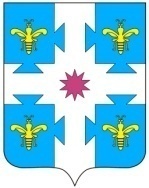 ЧУВАШСКАЯ РЕСПУБЛИКАКУСЛАВККА МУНИЦИПАЛЛА ОКРУГӖHДЕПУТАТСЕН ПУХӐВĔЙЫШĂНУ23.01.2024 6/255 №Куславкка хулиСОБРАНИЕ ДЕПУТАТОВКОЗЛОВСКОГОМУНИЦИПАЛЬНОГО ОКРУГАРЕШЕНИЕ 23.01.2024 № 6/255город КозловкаОб утверждении Порядка принятия решений об условиях приватизации муниципального имущества Козловского муниципального округа Чувашской РеспубликиПриложение к решению Собрания депутатов Козловского муниципального округа Чувашской Республики от 23.01.2024 № 6/255